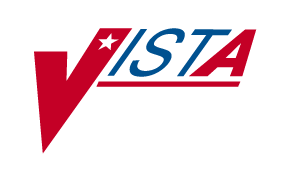 Prosthetics Purchase CardsUser ManualVersion 3.0August 2002(Revised August 2017)Department of Veterans Affairs System Design and DevelopmentRevision HistoryTable of ContentsUsing Prosthetics Purchase Cards	1Overview	1Citibank and VISA	4Purchase Card Process	6Overview	6Create a Purchase Card Form (PC)	7Edit a Purchase Card Transaction	22Link a Purchase Card Transaction to the Suspense Record	24Cancel Purchase Card Transaction (CPC)	25Reconcile/Close Out Purchase Card Transaction (CPO)	28Reprints (RP) Menu	36Reprint a Purchase Card Form (PCR)	36Purchase Card Reports	39Report List	39List Open Purchase Card Transactions (LPC) Report	40List Open Purchase Card Transactions by Initiator (LPCI) Report	41Purchase Card Summary Sheet (LPS) Report	43Purchase Card Site Parameter (SS)	45Satellite Broadcast – May, 2001	46Question and Answer Session	46Appendix A	50Privacy Act	50Patient Notification Letter	51Appendix B	52Glossary	52Using Prosthetics Purchase CardsOverviewContinued on next pageOverview, ContinuedContinued on next pageOverview, ContinuedCitibank and VISAContinued on next pageCitibank and VISA, ContinuedPurchase Card ProcessOverviewCreate a Purchase Card Form (PC)Continued on next pageCreate a Purchase Card Form (PC), ContinuedContinued on next pageCreate a Purchase Card Form (PC), ContinuedContinued on next pageCreate a Purchase Card Form (PC), ContinuedContinued on next pageCreate a Purchase Card Form (PC), ContinuedContinued on next pageCreate a Purchase Card Form (PC), ContinuedContinued on next pageCreate a Purchase Card Form (PC), ContinuedContinued on next pageCreate a Purchase Card Form (PC), ContinuedContinued on next pageCreate a Purchase Card Form (PC), ContinuedContinued on next pageCreate a Purchase Card Form (PC), ContinuedContinued on next pageCreate a Purchase Card Form (PC), ContinuedCreate a Purchase Card Form (PC), ContinuedContinued on next pageCreate a Purchase Card Form (PC), ContinuedContinued on next pageCreate a Purchase Card Form (PC), ContinuedContinued on next pageCreate a Purchase Card Form (PC), ContinuedEdit a Purchase Card TransactionContinued on next pageEdit a Purchase Card Transaction, ContinuedLink a Purchase Card Transaction to the Suspense RecordCancel Purchase Card Transaction (CPC)Continued on next pageCancel Purchase Card Transaction (CPC), ContinuedContinued on next pageCancel Purchase Card Transaction (CPC), ContinuedReconcile/Close Out Purchase Card Transaction (CPO)Continued on next pageReconcile/Close Out Purchase Card Transaction (CPO), ContinuedContinued on next pageReconcile/Close Out Purchase Card Transaction (CPO), ContinuedContinued on next pageReconcile/Close Out Purchase Card Transaction (CPO), ContinuedContinued on next pageReconcile/Close Out Purchase Card Transaction (CPO), ContinuedContinued on next pageReconcile/Close Out Purchase Card Transaction (CPO), ContinuedContinued on next pageReconcile/Close Out Purchase Card Transaction (CPO), ContinuedContinued on next pageReconcile/Close Out Purchase Card Transaction (CPO), ContinuedReprints (RP) MenuReprint a Purchase Card Form (PCR)Continued on next pageReprint a Purchase Card Form (PCR), ContinuedContinued on next pageReprint a Purchase Card Form (PCR), ContinuedPurchase Card ReportsReport ListList Open Purchase Card Transactions (LPC) ReportList Open Purchase Card Transactions by Initiator (LPCI) ReportContinued on next pageList Open Purchase Card Transactions by Initiator (LPCI) Report, ContinuedPurchase Card Summary Sheet (LPS) ReportContinued on next pagePurchase Card Summary Sheet (LPS) Report, ContinuedPurchase Card Site Parameter (SS)Satellite Broadcast – May, 2001Question and Answer SessionContinued on next pageQuestion and Answer Session, ContinuedContinued on next pageQuestion and Answer Session, ContinuedContinued on next pageQuestion and Answer Session, ContinuedAppendix APrivacy ActPatient Notification LetterAppendix BGlossaryContinued on next pageGlossary, ContinuedDateVersionDescriptionAuthor08/2017RMPR*3.0*182Added the Revision History page & documentation filename was updated to “rmpr_3_182_pc_um”.  In addition this user manual has been updated per patch, RMPR*3.0*182  (pp. 23, 24, 31, 32, 35, 40).REDACTEDIntroductionWhat is a Purchase Card?  A Purchase Card is similar to a credit card and has a pre-set monetary limit used to pay for goods or services for official VA use in the Prosthetic Sensory Aids Service (PSAS).  The Prosthetics users can use these cards with the Prosthetics package.  This is the preferred and recommended procurement method.The Purchase Card Form (PC) option is used to create a transaction.  This option is located from the Enter New Request (EN) Menu that is found under the Purchasing Menu (PU).With the use of the Purchase Card Form (PC) option, the Fund Control Point (FCP) is automatically debited.  This allows Prosthetics to keep track of the Purchase Card transactions without posting to Fund Control Points.  This option will post purchases to the patient’s electronic 10-2319.  Once posted, this Purchase Card transaction may only be closed or cancelled. Purchase Card NumbersThe Purchase Card Number is a 16-digit number in IFCAP identifying a specific Purchase Card issued to a Purchasing Agent.  This number is critical to accurate record keeping.  Single Purchase LimitThe single purchase limit is a limitation on the procurement authority delegated to the cardholder by your Contracting Officer.  This limit cannot be exceeded unless the Contracting Officer raises the limit.  A “single purchase” using the card may include multiple items.  Monthly Purchase LimitThe monthly purchase limit is a budgetary limit that is assigned by the Approving Official.  The total dollar value of purchases made for any month may not exceed the monthly cardholder’s limit.Benefits of using Purchase CardsThe following benefits have been found when using Purchase Cards:Vendor is paid promptly.No invoice to certify which reduces paperwork for Prosthetics and Fiscal Services.Many vendors give additional discounts for Purchase Card use.Funds are not obligated until they are actually acquired.Prosthetic servicesWhat Prosthetics services can be purchased using your Purchase Card?All Prosthetic items, services, etc. provided you do not exceed:Your single order limitation (warrant authority)Your monthly limitation.VISAVISA is a form type that is being used by the module to keep track of Purchase Card transactions.  The VISA will show up as the form type under the View Patient 2319 option, Screen 4, Extended Screen.  This displays when a transaction has been completed by use of a Purchase Card.BOC/CCImportant:  You must have a separate credit card for each Budget Object Code/Cost Center (BOC/CC) combination you use when ordering through the Prosthetics package.  The Prosthetics package does not give the option of entering/changing the BOC information on individual patient orders.  Note:  When ordering on the IFCAP side, the BOC/CC can be edited.Prosthetic Staff responsibilityThe following are responsibilities of the Prosthetic staff:Ensuring adequate funds are available for your obligation.Obligations are reasonable and accurate.Know what you are buying - participate in regular in-services.Research and review of product information - determine mandatory sources when available.Receive feedback from clinical staff and patients regarding products.Ensure Contractor fulfills the requirements of the contract.Serve as technical advisor to Contracting Officers - communicate problems/issues with Contracting Officer.Reconciling transactions in a timely manner.Follow-up on outstanding transactions.Monitor activities for quality improvement.Ensure appropriate BOC and CC are used.AccessYou can access the Purchase Card feature from the Purchasing Menu (PU) as shown below:Purchasing Menu   PU     Purchasing ...   DD     Display/Print ...   UT     Utilities ...   AM     AMIS ...   SU     Suspense ...   CO     Correspondence ...   SC     Scheduled Meetings and Home/Liaison Visits ...   PS     Process Form 2529-3 ...   EL     Eligibility Inquiry   ET     PSC/Entitlement Records ...   HO     Home Oxygen Main Menu ...   INV    Pros Inventory  ...   ND     NPPD Tools ...   VR     VERIFY/REPAIR PURCHASE CARD NUMBERSelect Prosthetic Official's Menu Option: PU  <Enter> Purchasing   EN     Enter New Request ...   SI     Stock Issues ...   RP     Reprints ...   RE     Record 2237 Purchase to 2319   ED     Edit/Delete 2237 from 10-2319   CA     Cancel a Transaction   CO     Close Out   CPC    Cancel Purchase Card Transaction   CPO    Reconcile/Close Out Purchase Card Transaction   ED2    Edit 2319   EDPC   Edit Purchase Card Transaction   HI     Add Historical Data   HID    Delete Historical Data Entry   LI     List Open 1358 Prosthetic Transactions   LII    List Open 1358 Transactions By Initiator   LPC    List Open Purchase Card Transactions   LPCI   List Open Purchase Card Transactions By Initiator   LPS    Purchase Card Summary SheetSelect Purchasing Option: EN  <Enter>  Enter New Request   24     2421 Form   25     2520 Transaction without printing 10-55   10     10-55 PSC Form   29     2914 Eyeglass Record   NF     Create a No-Form Daily Record   PD     Pickup and Delivery Charges   PC     Purchase Card Form   SS     Purchase Card Site ParameterWho is Citibank?Citibank is the largest financial institution in the world and a VISA member bank.  Citibank is both a credit card issuer and an acquirer.  Citibank is a leader in the corporate and government credit card industry.  Note:  Citibank is ONE provider and processor of the Veterans Affairs Purchase Cards; there may be others.Who is VISA?VISA is an international brand of payment cards issued by more than 21,000 member financial institutions around the world including Citibank.  Note:  VISA is ONE possible charge company for a bank that the VA uses; there may be others.Data CapturingEnhanced data includes additional information accompanying charge card transactions that is not required for financial transaction settlement.  Enhanced data supports multiple accounting and reporting functions.  The merchant sends the data to VISA, and it is then sent to Citibank.  The account statement is sent from Citibank to the Purchase Cardholder.  Records are passed to Citibank and the VA by way of electronic systems access, data feeds, or paper reports.Levels of Data CapturingLevel One is the minimum amount of data required to clear and settle the financial transaction.  Level Two provides additional summary data for the sale that accompanies Level One data through the clearing and settlement process.  This level also provides the ability to provide the Purchase Order Number to Citibank.Level Three provides line-item, transaction-related data elements.  Level Three data is not attached to Level One financial records; and must be linked to these records using a matching process.Note:  All vendors are encouraged to have at least VISA Level II that supplies the capability to supply the Purchase Order number in the transaction.Level One DataLevel One data includes the following:Merchant nameMerchant location – city, state, ZIPTransaction amountMerchant Category Code (MCC)Transaction dateAccount numberLevel Two DataLevel Two data includes the following:Level One data PLUS:Sales taxCustomer codeNote:  The Purchase Order number can be entered into a free-text field in Level Two.Level Three DataLevel Three data includes the following:Level One and Level Two data PLUS:Detailed tax informationDiscount amountFreight/ship amountDuty amountShip to/from ZIP codesOrder dateAccount numberItem commodity codeItem descriptionQuantityUnit of measureUnit costIntroductionProsthetics uses Purchases Cards that are interfaced with vendor payment from Citibank using a VISA form type to keep track of transactions.  Understanding the processBelow is the cycle of a Purchase Card transaction/order:When the veteran receives the item ordered, the vendor can send a transaction to Citibank to request payment.  (If the vendor has the capability to interface with Citibank using VISA with a Level II data, a Purchase Order number is sent to Citibank.)  Citibank pays that bill and sends the record to the Oracle database in the Financial Service Center (FSC) in  (which is IFCAP).  Citibank notifies the VA FSC in  to make the payment.   populates IFCAP and creates the check.  Citibank sends the transaction (with the Purchase Order number) to the cardholder for reconciling.  The cardholder has 10 calendar days to reconcile using the Prosthetics software (using the Reconcile/Close Out Purchase Card Transaction (CPO) option).  Warning:  If erroneous charges cannot be corrected, then a Dispute must be filed within 30 days.  Cardholder must complete 75% of the reconciliations within 10 days, 95% within 17 days, and 100% within 30 days.  All reconciliations must be approved within 14 calendar days by the Approving Officials.In this sectionThis section covers the following topics:TopicSee PageCreate a Purchase Card Form (PC)7Edit a Purchase Card Transaction22Link a Purchase Card Transaction to the Suspense Record24Cancel a Purchase Card Transaction (CPC)25Reconcile/Close Out Purchase Card Transaction (CPO)28AccessThe Purchase Card Form (PC) option is accessed from the Enter New Request (EN) menu under the Purchasing Menu (PU).  You can order one or multiple items on the same order.  You will verify eligibility for a patient, and you will create a Purchase Order () number for the order through this option.StepsTo create a Purchase Card form, follow these steps:StepAction1Select the Enter New Request menu by typing EN.2Select the Purchase Card Form option by typing PC.Enter New Request Menu (EN)   EN     Enter New Request ...   SI     Stock Issues ...   RP     Reprints ...   RE     Record 2237 Purchase to 2319   ED     Edit/Delete 2237 from 10-2319   CA     Cancel a Transaction   CO     Close Out   CPC    Cancel Purchase Card Transaction   CPO    Reconcile/Close Out Purchase Card Transaction   ED2    Edit 2319   EDPC   Edit Purchase Card Transaction   HI     Add Historical Data   HID    Delete Historical Data Entry   LI     List Open 1358 Prosthetic Transactions   LII    List Open 1358 Transactions By Initiator   LPC    List Open Purchase Card Transactions   LPCI   List Open Purchase Card Transactions By Initiator   LPS    Purchase Card Summary SheetSelect Purchasing Option: EN  <Enter>  Enter New Request  24     2421 Form  25     2520 Transaction without printing 10-55  10     10-55 PSC Form  29     2914 Eyeglass Record  NF     Create a No-Form Daily Record  PD     Pickup and Delivery Charges  PC     Purchase Card Form  SS     Purchase Card Site ParameterSelect Enter New Request Option: PC <Enter> Purchase Card Form SiteThe Site prompt only appears if your Prosthetic Service covers multiple stations.  This is a non-editable field (for display purposes only).  Entering a question mark <?> will bring up a list of sites.  Select a site or enter the number(s) for your station.StepsTo continue to create a Purchase Card form, follow these steps:StepAction3Select a Site from a list (if at a multi-divisional site) or press <Enter> to accept the default site.4Select the Prosthetic Patient.  5Disability Codes display (if applicable).Disability Codes screenSITE: Hines Development System//  <Enter>                  499Select PROSTHETIC PATIENT:  PROSPATIENT,ONE  <Enter>             000000001        NO     PILL    *Comments on fileCurrent Disability Codes are: COS/B          EMPLOYEE       NSC   AMP/LAE        SC      S/C   AMP/LAE        SC      NSC   ORTH/PLS       INPATIENT      S/C   *More Disability Codes on File, See Screen 1Review Screens 1 & 2 on the Patient 10-2319You can view any of the 10-2319 patient screens by selecting 1-8 including the following information:  1) Patient Demographics, 2) Clinic Enrollments/ Correspondence, 3) Entitlement Information, 4) Appliance Transactions, 5) Auto Adaptive Information, 6) Critical Comments, 7) Add/Edit Disability Code, and 
8) Home Oxygen items.  Review Screen 1 and Screen 2 prior to creating a  to verify Prosthetic eligibility and ensure you are not purchasing a duplicate item.StepsTo continue to create a Purchase Card form, follow these steps:StepAction6At the Enter 10-2319 screen to VIEW (1-8),'^' to EXIT, or 'return' to continue: prompt, type  “1” for Patient Demographics to establish eligibility for the patient prior to creating a !!7Press <Enter> to continue.Patient Demographics(Screen display)Enter 10-2319 screen to VIEW (1-8),'^' to EXIT, or 'return' to continue: 1 <Enter>  PATIENT DEMOGRAPHICSPROSPATIENT,ONE             SSN: 000-00-0001   DOB:     CLAIM# Phone:                                  Phone: Current Address:                        Primary Next of Kin Address:ANY AVE                        Patient Type: PILL                      Period of Service: OTHER OR NONEPrimary Eligibility Code:               Status: REQUIREDNSC                                     Eligibility Status: Receiving A&A Benefits? NO              Receiving Housebound Benefits? NOReceiving Social Security? NO           Receiving VA Pension? NOReceiving Military Retirement? NO       Receiving VA Disability? NOProsthetic Disability Code(s): COS/B-NSC AMP/LAE-SC AMP/LAE-NSC ORTH/PLS-SC ORTH/DLF-SC AO/AUTO-SCEnter RETURN to continue or '^' to exit: <Enter>*POW? NO Clinic Enrollments/ CorrespondenceThe Clinic Enrollments/Correspondence option or Screen 2, allows you to verify Prosthetic eligibility prior to creating the Purchase Order (PO).StepsTo continue to create a Purchase Card form, follow these steps:StepAction8At the Enter return to continue or ‘^’ to exit prompt, press <Enter> to continue.  The Disability Codes will display again.9At the Enter 10-2319 screen to VIEW (1-8),'^' to EXIT, or 'return' to continue: prompt, type “2” (for Clinic Enrollments/ Correspondence) to establish eligibility for the patient prior to creating a !!10-2319 Screen optionsEnter return to continue or `^` to exit:   <Enter>*Comments on fileCurrent Disability Codes are: COS/B          EMPLOYEE       NSC   AMP/LAE        SC      S/C   AMP/LAE        SC      NSC   ORTH/PLS       INPATIENT      S/C   *More Disability Codes on File, See Screen 1     Select one of the following:          1         PATIENT DEMOGRAPHICS          2         CLINIC ENROLLMENTS/CORRESPONDENCE          3         ENTITLEMENT INFORMATION          4         APPLIANCE TRANSACTIONS          5         AUTO ADAPTIVE INFORMATION          6         CRITICAL COMMENTS          7         ADD/EDIT DISABILITY CODE          8         HOME OXYGEN ITEMSEnter 10-2319 screen to VIEW (1-8),'^' to EXIT, or 'return' to continue: 2  <Enter> CLINIC ENROLLMENTS/CORRESPONDENCEDisplay infoBelow is the display for the Last Movement Actions, Clinic Enrollments, and Pending Appointments from the 10-2319 Screen.StepsTo continue to create a Purchase Card form, follow these steps:StepAction10At the Enter RETURN to continue or '^' to exit: prompt, press <Enter> to continue and view the letters on file.11At the Enter a number prompt, type a number to view a letter or type the caret (^) and press <Enter> to bypass viewing the letters on file.  12At the Do you wish to view a letter?  No// prompt, press <Enter> to bypass and continue.  (Type Y for Yes to view letters.)13At the Do you wish to create a correspondence letter?  No// prompt, press <Enter> to bypass and continue.  (You can type Y for Yes to create a letter.)Clinic Enrollment displayPROSPATIENT,ONE         SSN: 000-00-0001   DOB:     CLAIM#                     Last Movement ActionsTrans. Type: TRANSFER                   Trans. Type: ADMISSIONDate: SEP 11,1995@15:04:29              Date: SEP 11,1995@14:59:18Type of Movement:                       Type of Movement: INTERWARD TRANSFER                      DIRECTWard: 1AS                               Ward: 5NMPhysician: PROSPROVIDER,TWO             Physician: PROSPROVIDER,THREEDiagnosis: SICK                         Diagnosis: SICK                    Clinic EnrollmentsClinic                                  Enrollment Date     OPT or ACMCGILL,TEST                             MAR 21,2000@13:11      OPT                    Pending Appointments     No Pending Appointments for this PatientEnter RETURN to continue or '^' to exit:   <Enter>Letters on file:#    Patient                Type of letter   Employee           Date of letter------------------------------------------------------------------------------1    PROSPATIENT,ONE      FOLLOW UP        PROSPROVIDER,ONE    2    PROSPATIENT,ONE      HO 30 DAY TEST   PROSPROVIDER,ONE    3    PROSPATIENT,ONE      HO 30 DAY TEST   PROSPROVIDER,ONE    4    PROSPATIENT,ONE      HO 30 DAY TEST   PROSPROVIDER,ONE    5    PROSPATIENT,ONE      HO 30 DAY TEST   PROSPROVIDER,ONE    Enter '^' to stop or Enter a number (1-5): ^  <Enter>Do you wish to view a letter? No//   (No) <Enter>Do you wish to create a correspondence letter? No// <Enter>  (No)*Comments on fileAppliance Transaction (Screen 4)You can view the Appliance Transaction history (Screen 4 from the patient 2319).  (The form type, VISA, displays on the Appliance Transaction Detail screen that has been utilized for purchases as shown on the next page.)  Review Screen 4 prior to creating a  to ensure you are not purchasing a duplicate item.You can also access this screen from the Display/Print (DD) Menu and the Display/Print Patient 2319 (23) option.StepsTo continue to create a Purchase Card form, follow these steps:StepAction14The Disability codes display first and then the list of 10-2319 selections.15At the Enter 10-2319 screen to VIEW (1-8),'^' to EXIT, or 'return' to continue: prompt, type “4.”  The Appliance Transaction list displays for you to select one and view the details.Appliance Transaction listCurrent Disability Codes are: COS/B          EMPLOYEE       NSC   AMP/LAE        SC      S/C   AMP/LAE        SC      NSC   ORTH/PLS       INPATIENT      S/C   *More Disability Codes on File, See Screen 1     Select one of the following:          1         PATIENT DEMOGRAPHICS          2         CLINIC ENROLLMENTS/CORRESPONDENCE          3         ENTITLEMENT INFORMATION          4         APPLIANCE TRANSACTIONS          5         AUTO ADAPTIVE INFORMATION          6         CRITICAL COMMENTS          7         ADD/EDIT DISABILITY CODE          8         HOME OXYGEN ITEMSEnter 10-2319 screen to VIEW (1-8),'^' to EXIT, or 'return' to continue : 4  <Enter> APPLIANCE TRANSACTIONSPROSPATIENT,ONE     SSN: 000-00-0001     DOB: JAN 1,1930    CLAIM#     Date    Qty    Item     Type  Vendor    Sta Serial  Delivery Date Tot Cost1. 11/27/01  1   SHOE COMPO   I  PROSVENDOR,ONE  499                    20.00    follow up2. 11/20/01  100 SHOE COMPO   I  PROSVENDOR,ONE  499                  1600.00    print on the 2310 3. 11/20/01  1   SHOE COMPO   I  PROSVENDOR,ONE  499                      2.00 4. 10/02/01  1   OXYGEN CON   I  PROSVENDOR,ONE  499                     25.00 5. 10/02/01  1   OXYGEN CON   I  PROSVENDOR,TWO  499                      0.00 6. 10/01/01      PICKUP        X PROSVENDOR,ONE  499                      5.00 7. 09/28/01  1   EYEGLASSES   I  PROSVENDOR,TWO  499                      5.00 8. 09/28/01  1   OXYGEN CON   I  PROSVENDOR,TWO  499                      0.00 +=Turned-In  *=Historical Data  I=Initial  X=Repair  S=Spare  R=ReplacementEnter 1-8 to show full entry, '^' to exit or `return` to continue.  1 <Enter>Line Item DetailsBelow are the details (for one patient on one order) that are included in the Appliance/Repair Line Item Detail screen.  Type of Form fieldNote the Type of Form field below shows that VISA is the form type (vs. 2421, 2914, 2529-3, or stock issue, etc.).  This field displays different details depending on the form type.StepsTo continue to create a Purchase Card form, follow these steps:StepAction16At the Enter RETURN to continue or “^” to exit: prompt, you can do the following:Press the “^” (caret) to exit and you will be taken back to the list of Appliance Transactions where you can select another one to view.Disability Codes will display again.The prompt, Enter 10-2319 screen to view (1-8), “^” to Exit, or “RETURN” to continue, you can press <Enter> to continue.  The Date Required prompt will display.  (See next page.)Appliance Transaction detailsPROSPATIENT,ONE       SSN: 000-00-0001  SUPPORT ISC         DOB: 01-01-1930                    APPLIANCE/REPAIR LINE ITEM DETAIL                 <4-1>TYPE OF FORM: VISA       INITIATOR: PROSPROVIDER,FOUR     DATE: DELIVER TO: PROSTHETICSTYPE TRANS: INITIAL ISSUE     QTY: 1    SOURCE: COMMERCIALVENDOR TRACKING:                      BANK AUTHORIZATION: VENDOR:        PROSVENDOR,ONEVENDOR PHONE:  (555) 555-5555               CORPORATE ORDER ENTRY               ANY PARK,        60064DELIVERY DATE: TOTAL COST: $20.00            OBL: 7P0080REMARKS:       REQUESTED VENDOR SEND ASAPDISABILITY SERVED: NSC/IPAPPLIANCE: SHOESPSAS HCPCS: L3201      W/SUPINAT/PRONAT INF CPT MODIFIER: DESCRIPTION:  SHOE WITH INSERTEXTENDED DESCRIPTION: Enter RETURN to continue or '^' to exit:Date Required fieldThe Date Required field stores the date by which the vendor is required to provide the Item/Service.  If the year is omitted, the computer uses the CURRENT YEAR.  You can also enter a precise day.StepsTo continue to create a Purchase Card form, follow these steps:StepAction17Press <Enter> to accept the current date plus 30 days.  (You can also enter a different date by entering T + any number.)18Select the Vendor from a list.19Press <Enter> to bypass this prompt, or select a Contract Number/BOA Number (if this is applicable). Purchase Card screenDATE REQUIRED: T+30// <Enter> ()VENDOR:    PROSVENDOR,ONE                        PH:555 555-5555  NO:   3ORD ADD:CORPORATE ORDER ENTRY                 FMS:        ANY PARK, IL 60064                 CODE:             FAX:         ...OK? Yes// <Enter>  (Yes)Select CONTRACT/BOA NUMBER: <Enter>Contract/BOA NumberYou can enter two question marks, and press <Enter> to display a list and select an option from the Contract/BOA Number prompt.  You can also bypass this prompt by pressing <Enter.>  (This is an optional field.)Creating the  numberYou will generate the Purchase Order number.  The  number, entered at the Purchase Order prompt is an alphanumeric combination as follows:The  number begins with the Station Identifier (which was selected at the Site prompt after first accessing the Purchase Card Form (PC) option shown at the beginning of this section).  After the Station Identifier numbers are two digits (one alpha and then numeric for the fiscal year), and then a four-digit sequential number.  Example:  
695-U20002.Purchase Card Name and NumberA Purchase Card number consists of 16-digit numbers identifying a specific Purchase Card issued to a Purchasing Agent.  It is encrypted for storage in files.  The Purchase Card number will NOT display.  This number prints in  of the Purchase Order, unless the 2421 is reprinted by a different Purchasing Agent who does not have the RMPR FCP Manager key.  StepsTo create a  number in the Purchase Card form, follow these steps:StepAction20Create a new Purchase Order Number or a Common Numbering Series by typing the first letter of the Common Numbering series 
(i.e., U) and the Fiscal Year (i.e., 2) at the Purchase Order prompt, and press <Enter>. 21Select a Purchase Card Name or press <Enter> to accept the default.  22Select the Cost Center number or enter two question marks to display a list and select one, and press <Enter>.Purchase Card screenENTER A NEW PURCHASE ORDER NUMBER OR A COMMON NUMBERING SERIES   PURCHASE ORDER: U2 <Enter>  695-U2     PC AUTHORIZED BUYER   Are you adding '695-U25692' as a new Purchase Order number? Y <Enter>(YES)PURCHASE CARD NAME: FCP #932// <Enter> FCP #932: 8272// ? <Enter>     Enter the  for this Purchase Order    Answer with    Choose from:   8272 PROSVENDOR,THREE      8273 PROSVENDOR,TWO   : 8272 <Enter>   PROSVENDOR,THREE    Vendor Tracking NumberA Vendor Tracking Number is a number used for invoice tracking purposes.  A vendor may supply their internal unique tracking number, but it is not required.  A tracking number may be anything up to 20 characters long.  Note:  This prompt can be used for reconciliation purposes.StepsTo continue to create a Purchase Card form, follow these steps:StepAction23Select a Type of Transaction option from a list.24Select a Patient Category option from a list (see options below).  If you select the fourth option (NSC/OP), you will be prompted with the Special Category prompt with the following options:  1) Special Legislation, 2) A&A, 3) PHC, or 4) Eligibility Reform.25Select the Item from the Item file.  Note:  There may be multiple items, and if so, then the Type of Transaction prompt returns for you to begin again.  (You should also check eligibility for an item at the Item Level.)26Enter a Vendor Tracking Number (not required), or press <Enter> to bypass this prompt.Purchase Card screenTYPE OF TRANSACTION: I <Enter> INITIAL ISSUEPATIENT CATEGORY:  Enter a code from the list.     Select one of the following:          1         SC/OP          2         SC/IP          3         NSC/IP          4         NSC/OPPATIENT CATEGORY: 3 <Enter> NSC/IPSelect ITEM: SHOES  <Enter>     1   SHOES-AMBULATORS-LEATHER  14846     SHOES-AMBULATORS-LEATHER     2   SHOES-CUSTOM MOLDED       12258     SHOES-CUSTOM MOLDED     3   SHOES-CUSTOM-ORTHOPEDIC   12259     SHOES-CUSTOM-ORTHOPEDIC     4   SHOES-EXTRA DEPTH INLAY   12257     SHOES-EXTRA DEPTH INLAY     5   SHOES-ORTHO INLAY         15207     SHOES-ORTHO INLAYPress <RETURN> to see more, '^' to exit this list, ORCHOOSE 1-5: 4 <Enter> 12257     SHOES-EXTRA DEPTH INLAY         ...OK? Yes// (Yes)VENDOR TRACKING NUMBER: <Enter> Description fieldsThe following are two description prompts as described below:Brief Description (REQUIRED)Extended DescriptionStepsTo continue to create a Purchase Card form, follow these steps:StepAction27Select a PSAS HCPCS from a list that pertains to the Item.  The Item may require a CPT Modifier to be selected.  If so, you will be prompted with a selection.28Enter a Brief Description of 3 to 60 characters (short description of the Item purchased).  Enter the MOST IMPORTANT information here because this appears on the Purchase Order (i.e., catalog number, model number, and a description for one item).  You should also add delivery instructions here.29Enter an Extended Description (optional) or press <Enter> to bypass this prompt.  This is a word processing field and contains many lines for you to type a lengthier description if needed.  This prompt prints as an attachment.  You can enter, “See Attachment” for orders with multiple Items on one transaction.  You can include the color, size, or confirmation number, etc.  Purchase Card screenPSAS HCPCS: ?? <Enter>Health Care Financing Administration Common Procedure Coding System, (HCPCS). This field should have the HCPCS code for the Item you are selecting. HCPCS is a uniform method to report professional services, procedures and supplies for healthcare providers and medical suppliers. PSAS HCPCS:    L3250 <Enter>    CUSTOM MOLD SHOE REMOVE PROSTEnter a CPT MODIFIER for HCPCS L3250: (LT/RT/B): B  <Enter> Both Left and RightBRIEF DESCRIPTION OF ITEM (for Vendor): Style #1245, Mens Size 10E   <Enter>EXTENDED DESCRIPTION:   No existing text  Edit? NO//  <Enter>  (NO) Unit CostThe Unit Cost is the cost of each unit – or one item being ordered.StepsTo continue to create a Purchase Card form, follow these steps:StepAction30Enter a Quantity for the Item(s) being ordered (maximum 300 items).31Enter a Unit Cost.32Select a Unit of Issue (i.e., “EA” for Each).33Enter identifying information at the Remarks prompt with a maximum of 30 characters in length.  (These remarks display on Screen 4 of the 2319.)  This prompt is used to quickly identify an Item such as the style or size entered.  34At the Type of Transaction prompt, you can select another transaction for another Item, or press <Enter> to bypass this prompt.35Enter the Estimated Shipping Charge or press <Enter> to bypass this prompt.  36Enter the Percent Discount or press <Enter> to bypass this prompt. (Estimated Cost and Actual Cost is calculated with the percent discount.  This is automatically calculated according to the Vendor that is selected.)  Note:  If you use this prompt, it will change the Unit Cost automatically.37Enter the Bank Authorization Number or press <Enter> to bypass this prompt.  (Optional.)Purchase Card screenQTY: 1  <Enter>UNIT COST: 102.50  <Enter>UNIT OF ISSUE: pr   <Enter>    PAIRREMARKS: Style #1245 Size 10E <Enter>  {This info will not appear on the
					   order, only on the 2319 record.}------------------------------TYPE OF TRANSACTION: {Enter to bypass or start over for a new item here.}EST. SHIPPING CHARGE:  5.50 <Enter>PERCENT DISCOUNT: <Enter>BANK AUTHORIZATION NUMBER: <Enter>Bank Authorization Number (optional)The Bank Authorization Number (optional information) is a 6-digit number the Vendor obtains from the Purchase Card issuer (i.e., VISA).  The Purchasing Agent can request this number from the vendor when an order is placed.  If the vendor does not supply it when the order is placed, you can add it later.  This number can be used in the reconciliation process of statements at close out.Deliver To You have four delivery choices including the following:  1) the Veteran, 2) VAMC Warehouse, 3) Prosthetics, or 4) Other.Option to Edit or DeleteAt the Are you ready to POST to 10-2319 NOW? prompt, you have the option to edit any prompt for the Item or to delete the transaction.  To review the display of your prompts, press <Enter> and accept the default of No.  Otherwise, type Yes to post the order.If you press <Enter>, you will automatically be taken to the Edit screen to change any information before posting.If you type, “^”, the following prompt will display:  Do you want to delete the Transaction?  No//.  You can press <Enter> to accept the default of No.  Otherwise, type Yes to delete the entire transaction.StepsTo continue to create a Purchase Card form, follow these steps:StepAction38Select the location for the delivery of the order in the Deliver To prompt.  39At the Are you ready to POST to 10-2319 NOW? prompt, type Y for Yes to post it.  Press <Enter> to accept the default of No to be automatically routed to the Edit screen to change any prompt before posting the order.  Type an “^” and press <Enter> if you want to delete the transaction.40You can print the Privacy Act Statement (optional).  See Appendix A.41You can print the Notification Letter (optional).  See Appendix A.Purchase Card screenDELIVER TO: Veteran  <Enter>  VETERANAre you ready to POST to 10-2319 NOW? No// Y  <Enter>   (Yes)Would you like to print the Privacy Act Statement? Yes// N  <Enter> (No)Would you like to print a Patient Notification letter? No//  <Enter> (No)Electronic SignatureYour Transaction will be REJECTED and DELETED if you do not enter an Electronic Signature.  Notify your Application Coordinator if your signature is invalid.  StepsTo continue to create a Purchase Card form, follow these steps:StepAction42Enter your Electronic Signature Code (although nothing displays for confidentiality purposes).43At the Device prompt, press <Enter> or enter the Printer name.44The printout displays on your screen (as shown on the next page.)45The Suspense Processing screen displays.  You have the option to link the order to the Suspense record.Purchase Card screenYour Transaction will be REJECTED and DELETED if youdo not enter an Electronic Signature!Enter ELECTRONIC SIGNATURE CODE:  <Enter electronic signature code here>        Thank you.Cost of this request: $102.50 <Enter>Current Control Point Balance: $135,652.86     Posting to Patient 2319 ...     Purchase Card Transaction has been assigned Number: 000-U00000     Updated 10-2319DEVICE: HOME//  <Enter> TELNET    Right Margin: 80// <Enter>                    OMB Number 2900-0188          Estimated Burden: 4 minutesFinal outputBelow is the online screen Purchase Card form.  This can also be printed out and faxed or mailed to a vendor.  Required:  Write in the expiration date for the vendor as shown below.Printout of Purchase Card Form***ORIGINAL COPY AND COMMERCIAL INVOICE MUST BE SUBMITTED***TO THE VAMC PROSTHETIC ACTIVITY LISTED BELOWDepartment of Veterans Affairs|Prosthetic Authorization for Items or Services1. Name and Address of Vendor           2. Name and Address of VA Facility     PROSVENDOR,ONE                Hines Development System (499/121)     CORPORATE ORDER ENTRY              BUILDING #37     ANY PARK,IL 60064     (555) 555-5555                     222------------------------------------------------------------------------------3. Veterans Name (Last, First, MI)      4. Date of Authorization    PROSPATIENT,TWO                       ------------------------------------------------------------------------------5. Veterans Address                     6. Date Required     100 ANY ST                           JUL 26, 2002                    --------------------------------------                                        9. Authority For Issuance  CFR 17.115                                           CHARGE MEDICAL APPROPRIATION------------------------------------------------------------------------------7. Claim Number 101122750P              8. SSN 000-00-0002------------------------------------------------------------------------------10. Statistical Data          11. FOB Point   12. Discount   13. Delivery TimeNSC/IP                            DEST            %                30 Days                              ------------------------------------------------                              14. Delivery To: VETERAN------------------------------------------------------------------------------                 15. DESCRIPTION OF ITEMS OR SERVICES AUTHORIZED------------------------------------------------------------------------------ITEM NUMBER           DESCRIPTION/NOMENCLATURE  QUANTITY  UNIT  UNIT   AMOUNT                                                ORDERED         PRICE------------------------------------------------------------------------------#1. Shoes Extra Depth Style #1245, Size 10E          1     PR   102.50  102.50 ------------------------------------------------------------------------------16. Contract Number:                                         Subtotal:  102.50     ACCT.#: 17000000        Discount $  0.00 Shipping:  5.50  Total  $  108.00 ------------------------------------------------------------------------------17. Signature of            18. DATE   19. Signature and Title of     20. Date     Requesting Official               Contracting/Accountable Officer     PROSPROVIDER,FOUR                    PROSPROVIDER,FIVE------------------------------------------------------------------------------                         Order and Receipt Action------------------------------------------------------------------------------21. Order Number  22. Date of Order  23. Date Item Received 24. Date Delivered   1234567890123456   ------------------------------------------------------------------------------25. The articles or services listed herein have been received, or renderedordered in the quantity and quality specified originally or as shown byauthenticated changes, except as noted.    EXPIRATION DATE:  9/2003              Signature of Veteran or VA Official------------------------------------------------------------------------------                            VOUCHER AUDIT BLOCK (For use by VA Facility only)------------------------------------------------------------------------------Bank Authorization Number:       Acct. Symbol 000-U00000------------------------------------------------------------------------------                                                  ADP Form 10-2421PC  APR 1991IntroductionOnce you have posted a transaction, you can only edit the Bank Authorization Number on a Purchase Card order through the Edit Purchase Card Transaction (EDPC) option located under the Purchasing Menu (PU) as shown below.  You should edit a Purchase Card when you reconcile through the Reconcile/Close Out Purchase Card Transaction (CPO) option.  You can edit a Purchase Card after it has been closed through the Edit 2319 (ED2) option.  Some fields are not available from the CPO option (i.e., Source and CPT Modifier); then use the ED2 option.Purchasing (PU) Menu   EN     Enter New Request ...   SI     Stock Issues ...   RP     Reprints ...   RE     Record 2237 Purchase to 2319   ED     Edit/Delete 2237 from 10-2319   CA     Cancel a Transaction   CO     Close Out   CPC    Cancel Purchase Card Transaction   CPO    Reconcile/Close Out Purchase Card Transaction   ED2    Edit 2319   EDPC   Edit Purchase Card Transaction   HI     Add Historical Data   HID    Delete Historical Data Entry   LI     List Open 1358 Prosthetic Transactions   LII    List Open 1358 Transactions By Initiator   LPC    List Open Purchase Card Transactions   LPCI   List Open Purchase Card Transactions By Initiator   LPS    Purchase Card Summary SheetSelect Purchasing Option: EDPC <Enter>   Edit Purchase Card TransactionBank Authorization Number(Optional prompt.)  If you did not add the Bank Authorization Number during the entry of the new transaction, it may be added later using the Edit Purchase Card Transaction (EDPC) option as shown below.  Screen sampleSITE: Hines Development System//                  499Select PATIENT:PROSPATIENT,ONE  PROSPATIENT,ONE            000890765     NO PILL    Enter <RETURN> to continue.              1   PROSPATIENT,ONE  8-20-2001  PROSPATIENT,ONE    BA:   EYEGLASSES                                                              WHEELCHAIR GLOV     2   PROSPATIENT,ONE  9-27-2001   PROSPATIENT,ONE         EYEGLASSES                                                              SHOES     3   PROSPATIENT,ONE  11-20-2001  PROSPATIENT,ONE         SHOE COMPONENTSCHOOSE 1-3: 1 <Enter>  8-20-2001  PROSPATIENT,ONE       BA:   EYEGLASSES                                                              WHEELCHAIR GLOVBANK AUTHORIZATION NUMBER: ??  <Enter>This six-digit number is the authorization number VISA gives to the vendor for guaranteed payment.  This number is used in the reconciliation process.BANK AUTHORIZATION NUMBER: 123456  <Enter>Would You like to Edit another Entry (Y/N) ? NO  <Enter>Editing through the Purchase Card Form (PC)…When you are creating a Purchase Card Form (PC), at the Are you ready to POST to 10-2319 NOW? prompt, press <Enter> to accept the default of No to edit the Purchase Card transaction.  (Do not type Yes!!)A summary of the transaction will display.  You can edit any of the prompts available including the Item, the quantity, etc.  This feature is available in case an error was made in the entry process.Purchase Card Edited OrderAre you ready to POST to 10-2319 NOW? No// N <Enter>  (No)     000-00-0001                                    Purchase Card     499-7P0078                                        1234567890123456------------------------------------------------------------------------------     ITEM: 925   SHOES                       AMIS: 21 B     VENDOR TRACKING:      PSAS HCPCS CODE: L3250    CUSTOM MOLD SHOE REMOV PROST     CPT MODIFIER: LT,RT     REMARKS: Style #1245 Mens Size 10#     DESCRIPTION: Style #1245, Mens Size 10E     CONTRACT #:      MODEL:      SERIAL NUMBER:     LOT #:      UNIT COST: 102.50   UNIT OF ISSUE: PR   QTY: 1    ITEM COST: 102.50     TYPE: INITIAL       CATEGORY: NSC/IP   SPECIAL CATEGORY:                          SUB TOTAL:                              $ 102.50                         SHIPPING CHARGE:                        $   5.50                         TOTAL COST:                             $ 108.00     BANK AUTHORIZATION: 123456Enter Item to Edit:    SHOE COMPONENTS             ...OK? Yes//  <Enter>  (Yes)TYPE OF TRANSACTION: INITIAL ISSUE// PATIENT CATEGORY: NSC/IP// <Enter>ITEM: SHOE COMPONENTS// <Enter>VENDOR TRACKING NUMBER: 1122334455// <Enter>BRIEF DESCRIPTION: Style #1245, Mens Size 10E     Replace     <Enter>EXTENDED DESCRIPTION:  No existing text  Edit? NO// <Enter>QTY: 1// 2   <Enter>              {Edited this prompt}UNIT COST: 20// <Enter>UNIT OF ISSUE: EA// <Enter>REMARKS: Style #1245 Mens Size 10#     Replace    <Enter>EST. SHIPPING CHARGE: <Enter>PERCENT DISCOUNT: 20// <Enter>BANK AUTHORIZATION NUMBER: 123456// <Enter>DATE REQUIRED: DEC 20,2002// <Enter>DELIVER TO: VETERAN// <Enter>Enter Item to Edit:DescriptionThe Suspense Processing List Manager screen displays automatically after creating a Purchase Card transaction.  This allows you to link the transaction (item being purchased) to the patient’s suspense entry.  Note:  Refer to the Release Notes for Patch RMPR*3*62 for more information on linking. Suspense Processing List Manager ScreenSuspense Processing           Nov 20, 2001@13:54:07          Page:    1 of 2__Open/Pending/Closed Suspense for PROSPATIENT,ONE  (000-00-0001)    '!' = STAT    Date      Type     Requestor    Description           Init Act Days Status1  10/09/01 ROUTINE PROVIDER,SIX   SHOES EXTRA DEPTH               @30  OPEN  2  08/29/01 MANUAL  PROVIDER,SIX   MANUAL SUSPENSE ENTERE          @59  OPEN  3  08/16/00 MANUAL  PROVIDER,FOUR  DESCRIPTION OF APPLIAN          @329 OPEN 4  08/15/00 MANUAL  PROVIDER,FOUR  EDIT DESCRIPTION.               @330 OPEN 5  07/05/00!ROUTINE PROVIDER,SIX   DESCRIPTION OF APPLIA 04/26/01  *211 CLOSED 6  05/24/00 MANUAL  PROVIDER,FOUR  EDITING THE DESCRIPTI 08/02/00  *50  CLOSED7  05/16/00 MANUAL  PROVIDER,SIX   This is a test.       07/05/00  *36  CLOSED8  05/11/00 MANUAL  PROVIDER,FOUR  Editing free-text fie 05/11/00    0  CLOSED9  05/05/00 MANUAL  PROVIDER,FOUR  Adding a manual suspe          @402  OPEN10 03/27/00 MANUAL                 A;DLKJA;SDLFJA;L               @431  OPEN 11 03/27/00 ROUTINE                                      08/03/00  *93  CLOSED12 03/22/00 MANUAL  PROVIDER,FOUR   ADDING A PATIENT SUSPE         @434 OPEN_+         Enter ?? for more actions___________________________________________23 Display 2319           PI Post Initial Action    CD CPRS Display VR View Request           OT Post Other             CR Cancel RequestIA View Initial Action    PC Post Complete          FW Forward ConsultVO View Other Action      AD Add Manual             PR Print ConsultCO View Complete          ED Edit ManualSelect Item(s): Next Screen// PC <Enter>   Post Complete  Enter a list or range of numbers (1-14): 1  <Enter>List of 2319 Records:     1.  11/20/01    SHOE EXTRA DEPTH   PROSVENDOR,ONEEnter 2319 Record to be LINKED :  (1-1): 1  <Enter>COMPLETE NOTE:   to PROSVENDOR,ONE    Edit? NO//Purchasing optionThe Cancel Purchase Card Transaction (CPC) option will cancel the Purchase Card transaction and remove the purchase from the Patient's 10-2319 Record.This option allows you to select the patient’s name, Purchase Card number or Bank Authorization number, but you must have an electronic signature code on file.  If you do not, contact your IRM.  When you have completed the cancellation process, the Suspense (SU) Menu displays allowing you to process orders (including viewing notes, entering notes, and completing orders) for a patient.  When the transaction is cancelled, the control point is automatically updated.StepsTo cancel a Purchase Card transaction, follow these steps:StepAction1Select the Purchasing (PU) Menu, and then select the Cancel Purchase Card Transaction (CPC) option.2Select a Site from a list or press <Enter> to accept the default site.Purchasing Menu   EN     Enter New Request ...   SI     Stock Issues ...   RP     Reprints ...   RE     Record 2237 Purchase to 2319   ED     Edit/Delete 2237 from 10-2319   CA     Cancel a Transaction   CO     Close Out   CPC    Cancel Purchase Card Transaction   CPO    Reconcile/Close Out Purchase Card Transaction   ED2    Edit 2319   EDPC   Edit Purchase Card Transaction   HI     Add Historical Data   HID    Delete Historical Data Entry   LI     List Open 1358 Prosthetic Transactions   LII    List Open 1358 Transactions By Initiator   LPC    List Open Purchase Card Transactions   LPCI   List Open Purchase Card Transactions By Initiator   LPS    Purchase Card Summary SheetSelect Purchasing Option: CPC  <Enter> Cancel Purchase Card TransactionSITE: Hines Development System//  <Enter>                 499You may also make a selection by Purchase Card Transaction(Example, PC number), or Bank Authorization Number (6 digit number).SiteThe Site prompt only appears if your Prosthetic Service covers multiple stations.  This is a non-editable field (for display purposes only).  Entering a question mark <?> will bring up a list of sites for which you will need to define the locations.  Select a site or enter the number(s) for your station.Confirmation promptAt the confirmation prompt, Do you really want to CANCEL this Transaction?, you can answer Yes or No or you may enter an '^' to Quit.StepsTo continue to cancel a Purchase Card transaction, follow these steps:StepAction3Select a Prosthetic Patient.4At the Do you really want to CANCEL this Transaction? prompt, type Y for Yes to continue the cancellation.5At the Effective Date prompt, press <Enter> to accept the default of the current date.Cancel Purchase Card Transaction screenSelect PATIENT: PROSPATIENT,THREE <Enter>  PROSPATIENT,THREE   12-27-50    000122750     YES     SC VETERAN                                                                   STENT-MULTI-LIN     000-00-0003                                       Purchase Card     695-Y02699                                        1234567890123456------------------------------------------------------------------------------     ITEM: 46346   STENT-MULTI-LINK-3.0-13MM   AMIS: 20     VENDOR TRACKING: 2344     PSAS HCPCS CODE: SI523    STENT, CORONARY     CPT MODIFIER: GX     DESCRIPTION: STENT-TRISTAR-3.0X13     CONTRACT #:      MODEL:     SERIAL NUMBER:     LOT #:      UNIT COST: 1425.00  UNIT OF ISSUE: EA   QTY: 1    ITEM COST: 1425.00     TYPE: INITIAL       CATEGORY: NSC/IP   SPECIAL CATEGORY:                         SUB TOTAL:                              $1425.00                         SHIPPING CHARGE:                        $   0.00                         TOTAL COST:                             $1425.00     BANK AUTHORIZATION: Do you really want to CANCEL this Transaction? Y <Enter>   (Yes)Amendment Number: 1...copying Purchase Order into work file......SORRY, HOLD ON...  EFFECTIVE DATE: //  <Enter>  (JUL 08, 1998)Type CommentsThe Type Comments prompt (optional) provides a free-text response of comments about the type amendment.  You can type 3 to 150 characters here.  You can press <Enter> and bypass this field.Confirmation PromptAt the confirmation prompt, Sure You Want to Cancel this Order?, you must enter a Yes or a No, or you may enter an '^' to Quit.Approve Amendment Number <#>Every time you make an amendment to a transaction, that information is sent to IFCAP.  IFCAP then sends back the next Amendment number when requesting to cancel a transaction.  The prompt is shown below:  Approve Amendment Number <#> ?.Cancel Purchase Card Transaction ScreenTYPE COMMENTS: Canceling this transaction. <Enter>     SURE YOU WANT TO CANCEL THIS ORDER ? Y <Enter>   (YES)   Approve Amendment number 1: ? YES//  <Enter> (YES)Enter ELECTRONIC SIGNATURE CODE: Enter signature code here. <Enter> Thank you....EXCUSE ME, THIS MAY TAKE A FEW MOMENTS......copying amendment information back to Purchase Order file......EXCUSE ME, JUST A MOMENT PLEASE......now creating entry in File 410 for the amendment....CANCELLATION REMARKS: Incorrect vendor. <Enter>Transaction Canceled and Deleted...Electronic Signature CodeEnter your electronic signature code, and press <Enter> to continue the cancellation of the transaction.Cancellation Remarks (Required Entry)The Cancellation Remarks, a required entry, can consist of any remarks the Purchasing Agent or Prosthetic Clerk would like to state in the mail message.  The reply must consist of a minimum of 3 characters and a maximum of 60 characters in length.IntroductionThe Reconcile/Close Out Purchase Card Transaction (CPO) option is used to close out purchasing transactions that used the Purchase Card.  The reconciliation must be processed using the Prosthetics system, not IFCAP.  If you only close out in IFCAP, it does not automatically close in Prosthetics.  To close out a transaction, you can select the patient’s name, date, Purchase Card transaction number (example, Purchase Order (PO) number), or Bank Authorization number (6-digit number).  You can also compare prices to make sure they are correct using this option.  NOTE:  You must be the cardholder or an Approving Official (alternate) to reconcile the order.  If you are not, contact your IRM.  Editing a You can use this Reconcile/Close Out Purchase Card Transaction (CPO) option to make edits to the  without closing the Purchase Card transaction.  Closing a If you created a  in IFCAP, you would close it there.  If you create it in Prosthetics, then you would close it in Prosthetics.  Reconciliation ScenariosThere are several scenarios that can occur when reconciling Purchase Card transactions.  Here are just some of the scenarios that can happen with Purchase Card transactions and will require different methods to resolve.  Filing a dispute when reconciling a Purchase Card transaction regarding a Vendor.Reconciling a partial order on a Purchase Card transaction.Vendor has double charged the Purchase Card.Vendor bills the wrong Purchase Card.Vendor sends the wrong item, which needs to be returned with a credit given and then re-charged for the correct item received.Note:  Some screen samples and/or instructions for some of these scenarios are shown at the end of this topic.Reconciliation checkpointsThe cardholder must complete 75% of the reconciliations within 10 days, 95% within 17 days, and 100% within 30 days.  The Approving Officials must approve all reconciliations within 14 calendar days. StepsTo begin the process of reconciling/closing out a Purchase Card transaction using this option, follow the steps:StepAction1Select the Reconcile/Close Out Purchase Card Transaction (CPO) option from the Purchasing (PU) Menu.Purchasing Menu (PU)   EN     Enter New Request ...   SI     Stock Issues ...   RP     Reprints ...   RE     Record 2237 Purchase to 2319   ED     Edit/Delete 2237 from 10-2319   CA     Cancel a Transaction   CO     Close Out   CPC    Cancel Purchase Card Transaction   CPO    Reconcile/Close Out Purchase Card Transaction   ED2    Edit 2319   EDPC   Edit Purchase Card Transaction   HI     Add Historical Data   HID    Delete Historical Data Entry   LI     List Open 1358 Prosthetic Transactions   LII    List Open 1358 Transactions By Initiator   LPC    List Open Purchase Card Transactions   LPCI   List Open Purchase Card Transactions By Initiator   LPS    Purchase Card Summary SheetSelect Purchasing Option: CPO  <Enter> Reconcile/Close Out Purchase Card TransactionPatient order dataWhen you select the patient or the Purchase Card number, data will display for the Purchase Card transaction including the following:  ItemVendorPSAS HCPCS CodeCPT ModifierDeliver to (location)DescriptionSerial numberUnit costTypeCategorySubtotalShipping charges Total cost of the order.StepsTo continue to reconcile/close out a Purchase Card transaction, follow these steps:StepAction2Select the Site (if a multi-site facility).3Select the Prosthetic Patient or enter the  number, and the data will display.Screen displaySITE: Hines Development System//    <Enter>               499You may also make a selection by Purchase Card Transaction(Example,  number), or Bank Authorization Number (6 digit number).Select PATIENT:         PROSPATIENT,ONE     BA:            CANE     000-00-0001                                       Purchase Card     695-U256925                                        encrypted------------------------------------------------------------------------------     ITEM: 903   CANE/WOODEN                     AMIS: 05 D     VENDOR TRACKING:      PSAS HCPCS CODE: E0100    CANE ADJUST/FIXED WITH TIP       CPT MODIFIER: NU     DELIVER TO:      DESCRIPTION: CANE     CONTRACT #:      MODEL:     SERIAL NUMBER:     LOT #:      UNIT COST: 24       UNIT OF ISSUE: EA   QTY: 1    ITEM COST:   24.00     TYPE: INITIAL       CATEGORY: SC/OP    SPECIAL CATEGORY:                          SUB TOTAL:                              $  24.00                         SHIPPING CHARGE:                        $   3.00                         TOTAL COST:                             $  27.00BANK AUTHORIZATION: Confirmation promptAt the Ready to Reconcile and Close-Out Transaction? NO//? prompt, you can reconcile and post the transaction.  If there is an incorrect amount, it can be changed at this prompt by responding with a NO.  You will then be taken through all the prompts that allow you to change a part of the order.  Then answer YES when this prompt appears again to continue the reconciliation process.IFCAP Order FCPThe IFCAP Order FCP prompt is the interface between Prosthetics and IFCAP.  If you only close out in IFCAP, it does NOT automatically close in Prosthetics.StepsTo continue to reconcile/close out a Purchase Card transaction, follow these steps:StepAction4At the Ready to Reconcile and Close-Out Transaction prompt, type Yes to continue.  If you need to correct any prompt, type No, or press <Enter> to be taken through all the prompts again.5At the Close-Out Remarks prompt, enter free text (i.e., Invoice number).  Press <Enter>.6At the IFCAP Order FCP prompt, you are routed into IFCAP to reconcile the purchase order.Screen sampleReady to Reconcile and Close-Out Transaction? NO// YES  <Enter>...now posting to file 660...CLOSE-OUT REMARKS: CLOSE OUT// <Enter>You are reconciling this PURCHASE CARD ORDER:IFCAP Order FCP: 910 PROSTHETICS                  Purchase Date: Vendor Name: PROSVENDOR,ONE                  P.O.#: 000-U00000STATUS:                                                     $Amount: 27.00Total Reconciled Charges: 27.00------------------------------------------------------------------------------The system is attempting to locate credit card charge...Matching Card XXXX3456, Vendor's Purchase Order #:Listing All Credit Card Charges with Matched Card XXXX1234:     $30.00         ...Ok for 7P0065 PROSVENDOR,ONE? YES// <Enter>To Exit before closingYou can exit before you reconcile or close out a transaction by entering an “^” to exit the Reconcile/Close Out Purchase Card Transaction (CPO) option.  You can then proceed to reconcile or close out at a later time.  Note:  If you exit before closing or reconciling and you have made any edits, those fields will not be changed and will remain unedited.Action CodeAt the end of the reconciliation process, you can select any of the actions (IFCAP actions) displayed below including:RC – ReconcileDO – Display OrderRS – Reselect ChargesRD – Redisplay DataDC – Display ChargesStepsTo continue to reconcile/close out a Purchase Card transaction, follow these steps:StepAction7Type RC at the Action prompt to reconcile the Purchase Card form.8At the Complete Order Received prompt, type Y for Yes.9At the Final Charge prompt, type Y for Yes if appropriate.10At the Edit? prompt, press <Enter> to bypass the editing of the order.Screen sampleAction Code           You are reconciling this PURCHASE CARD ORDER:IFCAP Order FCP: 910 PROSTHETICS                  Purchase Date: Vendor Name: PROSVENDOR,ONE                  P.O.#: 000-U00000STATUS:                                                     $Amount: 51.00Total Reconciled Charges: 27.00------------------------------------------------------------------------------                    to this credit card CHARGE:Reconcile Doc: C49910197P0065                     Purchase Date: Vendor Name:                                      P.O.#: TXN REF:                                                    $Amount: 27.00           You are reconciling this PURCHASE CARD ORDER:IFCAP Order FCP: 910 PROSTHETICS                  Purchase Date: Vendor Name: PROSVENDOR,ONE                       P.O.#: 000-U00000STATUS:                                                     $Amount: 27.00Total Reconciled Charges: 27.00------------------------------------------------------------------------------                    to this credit card CHARGE:Reconcile Doc: C99999197P0065                     Purchase Date: Vendor Name:                                      P.O.#: TXN REF:                                                    $Amount: 27.00------------------------------------------------------------------------------WARNING: The CC-charge amount and purchase card order amount are different.______________________________________________________________________________   Action Code: RC: Reconcile   DO: Display Order    RS: Reselect Charges                RD: Redisplay Data   DC: Display ChargesAction: RC  <Enter>COMPLETE ORDER RECEIVED: NO// Y <Enter> YESWARNING: If a credit or additional charge is expected against this order number, do NOT respond YES.FINAL CHARGE: NO// Y <Enter> YESCOMMENTS:  No existing text  Edit? NO// <Enter>Generating ET-document to FMS...Enter Next Transaction to Close-out, or <RETURN> to continue.Filing a disputeYou can file a dispute when reconciling a Purchase Card transaction.  Notice a partial screen print is shown below.  This scenario shows that you would like to file a dispute.You would then fill out the Department of Veterans Affairs Cardholder Dispute Form and forward it to the banking agency.Screen sample with Dispute prompt                  You are reconciling this PURCHASE CARD ORDER:IFCAP Order FCP: 913 PROSTHETIC APPLIANCES        Purchase Date: MAY 28, 2002Vendor Name: PROSVENDOR,FOUR          P.O.#: 000-U00000STATUS: Partial Payment (Complete Rec)                      $Amount: 47.00Total Reconciled Charges: 47.00                    to this credit card CHARGE:-------------------------------Reconcile Doc: C69521709008003                    Purchase Date: Vendor Name: PROSVENDOR,FOUR                  P.O.#: 1234TXN REF: 24435232169980839957234                            $Amount: 47.00------------------------------------------------------------------------------______________________________________________________________________________   Action Code: RC: Reconcile   DO: Display Order    RS: Reselect Charges                RD: Redisplay Data   DC: Display ChargesAction: RC   <Enter>COMPLETE ORDER RECEIVED: YES//  <Enter>WARNING: If a credit or additional charge is expected against this order number do NOT respond YES.FINAL CHARGE: NO//  <Enter>Are you going to dispute this charge amount?: NO//YES  <Enter>COMMENTS:  1>VENDOR CHARGED INCORRECTLY AGAINST VA RECORDS  <Enter>EDIT Option:Scenario:  When a Vendor Double ChargesWhen a vendor double charges the VA for an item for a patient, you can remove the item through IFCAP using the Edit/Remove Reconciliation option.  You can route to the option by entering: “^PC” at the “Select Purchasing Option” prompt in Prosthetics.  See the sample below for more IFCAP prompt-level details:Sample IFCAP screenDuplicate chargeSelect Purchasing Option: ^PC    1    Purchase Card Form  [RMPR4 PC]      (PC)    2    Print Closed Suspense Records  [RMPR SUSPENSE PRINT CLOSED]   (PC)    3    Print Closed Home/Liaison Visits  [RMPR H/L PRINT CLOSED]   (PC)    4    Purchase Card Menu  [PRCH PURCHASE CARD MENU]   (PC)Type '^' to stop, or choose a number from 1 to 4 :4  PC   Purchase Card MenuYou have 131 charge(s) to be reconciled for statement ( - 07/08/02).          Purchase Card Reports Menu ...          Approving Official Menu ...          Process Purchase Card Menu ...          Purchase Card Display/Print Menu ...          Purchase Card Order Reconcile - Oracle Data          Reconciliation Menu ...Select Purchase Card Menu Option: REConciliation Menu          Reconciliation          Edit/Remove Reconciliation          ET-FMS Document Display          Daily Purchase Card Charges StatementSelect Reconciliation Menu Option: EDit/Remove ReconciliationSelect Reconciled/Disputed C-Document/Purchase Card Order: 1U1234     PC   Partial Payment (Complete Rec)             FCP: 913     $ 47.00     1   123-2U8694C12345678901234   06-18-02  $47.00   PROSVENDOR,FOUR     2   123-2U8694C12345678901234     $47.00   PROSVENDOR,FOURCHOOSE 1-2: 1 <Enter> C12345678901234     $47.00   PROSVENDOR,FOUR                         **** WARNING ****This charge is reconciled. If you 'Edit' it, another approval will be needed.If you 'Remove' the reconciliation, you must reconcile the charge and yourApproving Official will have to approve it again.Use the action code DD (Display Document) if no change is desired. Do you want to continue? NO// YES  <Enter>______________________________________________________________________________   Action Code: ED: Edit        DO: Display : Next Document                RM: Remove      DD: Display DocumentAction: RM   <Enter>COMMENTS:  1>VENDOR DOUBLE CHARGED     <Enter>EDIT Option:   <Enter>AFTER Removing Change P.O. Status to: Partial Payment (Complete Rec)//     48Scenario:  Partial ReconciliationYou can reconcile a partial Purchase Card transaction.  If there are multiple items on a Purchase Card transaction and only part of the order has been fulfilled, you can reconcile a partial order so that a partial payment can be made.  At the Complete Order Received prompt, you would type “No” when reconciling the partial order.  At the Final Charge prompt, you would also type “No.”  Then when the order has been completely fulfilled, you would use the Reconcile/Close Out Purchase Card Transaction (CPO) option again, and type, “Yes” to these two prompts.Scenario:  Vendor bills the wrong Purchase CardIf a vendor bills the wrong Purchase Card, you can correct this error.  This is another common scenario.  You would follow these IFCAP steps to resolve it:In IFCAP, you would select the Purchase Card Menu.Select the Process Purchase Card Menu.Select the New Detailed Purchase Card Order option.Enter a NEW Purchase Order number.Enter the Purchase Card Name.Bypass through all prompts until you select the vendor.At the FCP prompt, you can change the Fund Control Point to replace it with the correct one.Again, continue to either answer or bypass prompts (as necessary) and exit at the Enter a New Purchase Order Number or a Common Numbering Series Purchase Order prompt.In Prosthetics, access the Reconciliation Menu.Select the Reconciliation option.Select the Reconcile by Purchase Card Order # option.Enter the Purchase Card Order number.At the Action prompt, enter RC to reconcile.At the Complete Order Received prompt, type Yes.At the Final Charge prompt, type No.At the Comments prompt, type “Vendor billed wrong card.”At a later time, after the financial institution received the correct Purchase Card information from the vendor, you can perform a reconciliation and answer “Yes” at the Final Charge prompt.IntroductionThe Reprint a Purchase Card Form (PCR) option reprints the Purchase Card transaction.  You can access this option from the Reprints Menu (RP) which is under the Purchasing Menu (PU).Note:  If you reprint a Purchase Order that you did not create, then the Purchase Card number is encrypted for security purposes.Purchasing (PU) Menu   EN     Enter New Request ...   SI     Stock Issues ...   RP     Reprints ...   RE     Record 2237 Purchase to 2319   ED     Edit/Delete 2237 from 10-2319   CA     Cancel a Transaction   CO     Close Out   CPC    Cancel Purchase Card Transaction   CPO    Reconcile/Close Out Purchase Card Transaction   ED2    Edit 2319   EDPC   Edit Purchase Card Transaction   HI     Add Historical Data   HID    Delete Historical Data Entry   LI     List Open 1358 Prosthetic Transactions   LII    List Open 1358 Transactions By Initiator   LPC    List Open Purchase Card Transactions   LPCI   List Open Purchase Card Transactions By Initiator   LPS    Purchase Card Summary SheetSelect Purchasing Option: RP <Enter>  Reprints   24     Reprint a 2421 Form   PSC    Reprint a 10-55 Form   PCR    Reprint a Purchase Card FormSelect Reprints Option: PCR <Enter> Reprint a Purchase Card FormSelect Transaction or Patient NameThe form to reprint is selected at the Select Transaction or Patient Name prompt.  In response to this prompt, you may enter any of the following to search for the Purchase Card form and reprint it:Prosthetics datePatient nameReference numberPurchase Card numberBank Authorization numberScreen sampleSelect Transaction or Patient Name:PROSPATIENT,ONE <Enter> PROSPATIENT,ONE     1-1-30    000000001     NO     PILL     Enrollment Priority:            Category: IN PROCESS    End Date:               *** Patient Requires a Means Test ***              Primary Means Test Required from Enter <RETURN> to continue.              1   PROSPATIENT,ONE  9-27-2001     PROSPATIENT,ONE       EYEGLASSES                                                              SHOES     2   PROSPATIENT,ONE  11-20-2001    PROSPATIENT,ONE       SHOE COMPONENTS     3   PROSPATIENT,ONE  11-20-2001    PROSPATIENT,ONE       CANE     4   PROSPATIENT,ONE  11-27-2001    PROSPATIENT,ONE        WHEELCHAIRPress <RETURN> to see more, '^' to exit this list, ORCHOOSE 1-4: 1 <Enter> 9-27-2001         PROSPATIENT,ONE        EYEGLASSES                                                               SHOESWould you like to print the Privacy Act Statement? Yes// N <Enter>  (No)Would you like to print a Patient Notification letter? No// <Enter>    (No)DEVICE: HOME//  <Enter>   TELNET    Right Margin: 80//  <Enter>OptionsThis option will also ask if you wish to reprint the Privacy Act Statement and the Patient Notification Letter.PCR optionBelow is a sample of a Reprint a Purchase Card Form:Screen sample       ***ORIGINAL COPY AND COMMERCIAL INVOICE MUST BE SUBMITTED***               TO THE VAMC PROSTHETIC ACTIVITY LISTED BELOW______________________________________________________________________________Department of Veterans Affairs|Prosthetic Authorization for Items or Services------------------------------------------------------------------------------1. Name and Address of Vendor           2. Name and Address of VA Facility     PROSVENDOR,ONE                Hines Development System (499/121)     CORPORATE ORDER ENTRY              BUILDING #37     ANY PARK,IL 60064     (800) 255-5162                     222------------------------------------------------------------------------------3. Veterans Name (Last, First, MI)      4. Date of Authorization     PROSPATIENT,ONE                              ------------------------------------------------------------------------------5. Veterans Address                     6. Date Required     ANY ST.                               JUL 26, 2002                  --------------------------------------                                        9. Authority For Issuance  CFR 17.115                                           CHARGE MEDICAL APPROPRIATION------------------------------------------------------------------------------7. Claim Number                         8. SSN 000-00-0001------------------------------------------------------------------------------10. Statistical Data          11. FOB Point   12. Discount   13. Delivery TimeSC/OP                             ORIGIN         % 1              30 Days                              ------------------------------------------------                              14. Delivery To: VETERAN------------------------------------------------------------------------------                 15. DESCRIPTION OF ITEMS OR SERVICES AUTHORIZED------------------------------------------------------------------------------ITEM NUMBER            DESCRIPTION/NOMENCLATURE  QUANTITY  UNIT  UNIT   AMOUNT                                                  ORDERED         PRICE------------------------------------------------------------------------------#1. EYEGLASSES                                        1     EA   1.00     1.00 #2. SHOES                                             1     PR   20.00   20.00 ------------------------------------------------------------------------------16. Contract Number:                                         Subtotal:   21.00     ACCT.#: 17000000        Discount $  0.21 Shipping:  10.00 Total  $   30.79 ------------------------------------------------------------------------------17. Signature of            18. DATE   19. Signature and Title of     20. Date     Requesting Official               Contracting/Accountable Officer     PROVIDER,SIX                      PROSPROVIDER,FIVE------------------------------------------------------------------------------                         Order and Receipt Action------------------------------------------------------------------------------21. Order Number  22. Date of Order  23. Date Item Received  24. Date Delivered   encrypted          ------------------------------------------------------------------------------25. The articles or services listed herein have been received, or renderedordered in the quantity and quality specified originally or as shown byauthenticated changes, except as noted.     EXPIRATION DATE:  9/2003              Signature of Veteran or VA Official------------------------------------------------------------------------------                             VOUCHER AUDIT BLOCK (For use by VA Facility only)------------------------------------------------------------------------------Bank Authorization Number:       Acct. Symbol 695-U25693------------------------------------------------------------------------------                                                  ADP Form 10-2421PC  APR 1991IntroductionBelow is a list of available reports from the Purchasing (PU) Menu regarding Purchase Cards:List Open Purchase Card Transactions (LPC)List Open Purchase Card Transactions by Initiator (LPCI)Purchase Card Summary Sheet (LPS)These reports are good tools for managers to monitor the number of outstanding open orders.  They are also good tools to follow up with vendors on open orders.List Open Purchase Card Transactions (LPC)The List Open Purchase Card Transactions (LPC) Report will list all open Purchase Card Transactions.  The Purchase Card number will be encrypted.  Only the creator (the purchase cardholder) and the Supervisor can view this number.List Open Purchase Card Transactions by Initiator (LPCI)The List Open Purchase Card Transactions By Initiator (LPCI) option will display a list of the open Purchase Card transactions by the employee that initiated the transaction.Purchase Card Summary Sheet (LPS)The Purchase Card Summary Sheet (LPS) Report displays the Purchase Card Summary by Card Number.  It will list the open and closed obligations.In this sectionThis section covers the following topics:TopicSee PageList Open Purchase Card Transactions (LPC) Report40List Open Purchase Card Transactions by Initiator (LPCI) Report41Purchase Card Summary Sheet (LPS) Report43IntroductionThe List Open Purchase Card Transactions (LPC) Report will list all open Purchase Card transactions.  The Purchase Card number will be encrypted, except for the creator (the Purchase Card cardholder) and the Supervisor.  You will be prompted to enter starting and ending dates.  This list will show patients’ names, social security numbers, Purchase Card numbers, dates, vendors, items, and costs in order by Purchase Card number.  Purchasing Menu (PU)   EN     Enter New Request ...   SI     Stock Issues ...   RP     Reprints ...   RE     Record 2237 Purchase to 2319   ED     Edit/Delete 2237 from 10-2319   CA     Cancel a Transaction   CO     Close Out   CPC    Cancel Purchase Card Transaction   CPO    Reconcile/Close Out Purchase Card Transaction   ED2    Edit 2319   EDPC   Edit Purchase Card Transaction   HI     Add Historical Data   HID    Delete Historical Data Entry   LI     List Open 1358 Prosthetic Transactions   LII    List Open 1358 Transactions By Initiator   LPC    List Open Purchase Card Transactions   LPCI   List Open Purchase Card Transactions By Initiator   LPS    Purchase Card Summary SheetSelect Purchasing Option: LPC  <Enter> List Open Purchase Card TransactionsThis report lists Open Purchase Card Transactions created in theProsthetics Package.SITE: Hines Development System//    <Enter>               499Starting Date: T-90 <Enter>   ()Ending Date: T  <Enter>  ()DEVICE: HOME//  <Enter>  TELNET    Right Margin: 80// <Enter>...HMMM, HOLD ON...Report output 06, 2001 Open 2421PC Transactions     STA 499          PAGE 1Patient       SSN Purchase Card    Date   PC #   Vendor     Item       Item CostPATIENT,FOUR  0004 9999999999999999 01/23 U28633 VENDOR,FIVE  PUMP-ALPHA  30.00PATIENT,FOUR  0004 9999999999999999 01/23 U28648 VENDOR,FIVE  ZONE 10-DM  90.00PATIENT,FIVE  0005 9999999999999999 02/08 U29889 VENDOR,FIVE  BED-ELECTR  85.50PATIENT,SIX   0006 9999999999999999 01/29 U29063 VENDOR,SIX   GARMENT-JO   9.00PATIENT,SEVEN 0007 9999999999999999 02/07 U29851 VENDOR,SEVEM WHEELCHAIR  78.00PATIENT,EIGHT 0008 9999999999999999 02/15 2U0534 VENDOR,EIGHT WHEELCHAIR   5.31PATIENT,NINE  0009 9999999999999999 02/22 2U1013 VENDOR,NINE  WHEELCHAIR 140.69                                                              WHEELCHAIR 298.27PATIENT,TEN   0010 9999999999999999 03/01 2U1621 VENDOR,TEN   PROSTHESIS   0.00                                                              PROSTHESIS 118.50                                                                     =========                                                                Total  9319.77IntroductionThe List Open Purchase Card Transactions By Initiator (LPCI) option is located under the Purchasing Menu (PU).  This option will list the open Purchase Card transactions by the Prosthetic employee that initiated the transaction.  It provides the dollar value for each employee by the Purchase Card number.  If the creator requests a report for another employee, the Purchase Card number will be encrypted (except for the Purchase Card cardholder’s number) for security purposes.The list will be sorted by transaction date and initiator.  You will be prompted to enter a starting date and an ending date.  This option will show patients’ names, social security numbers, obligation numbers, request dates, vendors, items, and costs.Purchasing Menu (PU)   EN     Enter New Request ...   SI     Stock Issues ...   RP     Reprints ...   RE     Record 2237 Purchase to 2319   ED     Edit/Delete 2237 from 10-2319   CA     Cancel a Transaction   CO     Close Out   CPC    Cancel Purchase Card Transaction   CPO    Reconcile/Close Out Purchase Card Transaction   ED2    Edit 2319   EDPC   Edit Purchase Card Transaction   HI     Add Historical Data   HID    Delete Historical Data Entry   LI     List Open 1358 Prosthetic Transactions   LII    List Open 1358 Transactions By Initiator   LPC    List Open Purchase Card Transactions   LPCI   List Open Purchase Card Transactions By Initiator   LPS    Purchase Card Summary SheetSelect Purchasing Option: LPCI <Enter>  List Open Purchase Card Transactions By InitiatorThis report lists Open Purchase Card Transactions created in theProsthetics Package.This report is sorted by Transaction Date and Initiator.The PC # column is the abbreviated Purchase Card Transaction Number,Example:  644-PC546, would display as 546.SITE: Hines Development System// <Enter>                   499Starting Date: T-90 <Enter>   ()Ending Date: T  <Enter> ()DEVICE: HOME// <Enter>    TELNET    Right Margin: 80// <Enter>...HMMM, HOLD ON...Effective Date fieldExamples of Valid Dates: or  or  or 012057T (for TODAY), T+1 (for TOMORROW), T+2, T+7, etc.T-1 (for YESTERDAY), T-3W (for 3 WEEKS AGO), etc.If the year is omitted, the computer uses the CURRENT YEAR.  A two-digit year assumes no more than 20 years in the future, or 80 years in the past.Report output 06, 2001 Open 2421PC Transactions     STA 499          PAGE 1Initiator: PROVIDER,SIXPatient      SSN  Purchase Card   Date   PC #   Vendor        Item    Item Cost------------------------------------------------------------------------------PATIENT1,ONE 0011 9999999999999999 02/27  W20150 VENDOR1,ONE  PACEMAKER 7590.00                                                              LEADWIRE   900.00                                                              LEADWIRE   900.00PATIENT1,TWO 0012 9999999999999999 02/27  W20152 VENDOR1,TWO  BONE-SCREW 115.00                                                              BONE-SCREW 115.00                                                              ACETABULA 1081.00                                                              SHEEL-POR 1466.00                                                              FEMORAL-S 3252.38                                                              FEMORAL-HE 405.75                                                                       =======                                                                Total 15825.13 06, 2001 Open 2421PC Transactions     STA 499          PAGE 2Initiator: PROSPROVIDER,FOURPatient       SSN    Purchase Card    Date    PC #  Vendor       Item    Item Cost------------------------------------------------------------------------------PATIENT1,THREE 0013  1234567890123456 08/21 7P0074 VENDOR,     ONEWALKERPATIENT1,THREE 0013  1234567890123456 10/16 7P0075 VENDOR,ONE  SHOE COMPO  220.00                                                                     =========                                                                    Total   220.00IntroductionThe Purchase Card Summary (LPS) Report displays the Purchase Card Summary by card number.  It will list the open and closed obligations over a date range.  This report tracks the amount spent on a per transaction basis.   This option also keeps track of the total cumulative amount authorized, the total amount liquidated, and the total non-liquidated amount obligated for a Purchase Card.This report identifies the following:PatientLast four numbers of the Social Security NumberDate of the transactionPurchase Card numberAuthorized amountAdjusted amountLiquidated amountCumulative amountPurchasing Menu (PU)   EN     Enter New Request ...   SI     Stock Issues ...   RP     Reprints ...   RE     Record 2237 Purchase to 2319   ED     Edit/Delete 2237 from 10-2319   CA     Cancel a Transaction   CO     Close Out   CPC    Cancel Purchase Card Transaction   CPO    Reconcile/Close Out Purchase Card Transaction   ED2    Edit 2319   EDPC   Edit Purchase Card Transaction   HI     Add Historical Data   HID    Delete Historical Data Entry   LI     List Open 1358 Prosthetic Transactions   LII    List Open 1358 Transactions By Initiator   LPC    List Open Purchase Card Transactions   LPCI   List Open Purchase Card Transactions By Initiator   LPS    Purchase Card Summary SheetSelect Purchasing Option: LPS <Enter>  Purchase Card Summary SheetProsthetics Purchase Card Summary SheetSITE: Hines Development System//  <Enter>                  499Starting Date: T-90  <Enter> ()Ending Date: T  <Enter> ()Enter PURCHASE CARD NUMBER: 1234567890123456  <Enter>DEVICE: HOME// <Enter>    TELNET    Right Margin: 80// <Enter>...HMMM, I'M WORKING AS FAST AS I CAN...Amount Column descriptionsBelow are the descriptions for the amount columns in this report:The Authorized Amount column indicates the amount of the original transaction.The Adjusted Amount column reflects any changes in price or shipping charges (and can be a negative number as shown below).  The Liquidated Amount column is the amount that is paid to the vendor for the transaction.  The Cumulative Amount column shows the cumulative total spent by the Purchasing Agent on a specific Purchase Card.Report output 06, 2001  1234567890123456 Summary STA 499             PAGE 1Patient        SSN  Date   PC #       Auth Amt   Adj Amt    Liq Amt     Cum Amt------------------------------------------------------------------------------PATIENT1,FOUR  0014 01/02  U29999        38.25      0.00      38.25       38.25PATIENT1,FIVE  0015 01/02  U29999       138.00     -1.00     137.00      175.25PATIENT1,SIX   0016 01/02  U29999        22.50      0.00      22.50      197.75PATIENT1,SEVEN 0017 01/02  U29999        85.50      0.00      85.50      283.25PATIENT1,EIGHT 0018 01/02  U29999        85.50      0.00      85.50      368.75PATIENT1,NINE  0019 01/02  U29999        22.50      0.00      22.50      391.25PATIENT1,TEN   0110 01/02  U29999        36.15      0.00      36.15      427.40PATIENT2,ONE   0021 01/02  U29999        36.15      0.00      36.15      463.55PATIENT2,TW0   0022 01/02  U29999        36.15      6.50      42.65      506.20PATIENT2,THREE 0023 01/02  U29999        25.65      4.35      30.00      536.20PATIENT2,FOUR  0024 01/02  U29999        36.15    -10.50      25.65      561.85PATIENT2,FIVE  0025 01/02  U29999        78.15      9.50      87.65      649.50PATIENT2,SIX   0026 01/02  U29999        36.15     10.50      46.65      696.15PATIENT2,SEVEN 0027 01/02  U29999        36.15      0.00      36.15      732.30PATIENT2,EIGHT 0028 01/02  U29999        59.15      0.10      59.25      791.55------------------------------------------------------------------------------                          TOTALS       772.10     19.45     791.55     6819.20                     Total liquidated          791.55                 Total non-liquidated          267.00          Total Cumulative Authorized         6819.20          Total Open Orders/Transactions            2        Total Closed Orders/Transactions            0IntroductionThe Purchase Card Site Parameter (SS) will be used to enter the site parameter for the Purchase Card.  This option is located from the Enter New Request Menu (EN).  It will set the IFCAP site to be used on all Purchase Card transactions.  Note:  This is a one-time setup process for a Prosthetics site.  This form will update the patient’s electronic 10-2319.Screen sample   24     2421 Form   25     2520 Transaction without printing 10-55   10     10-55 PSC Form   29     2914 Eyeglass Record   NF     Create a No-Form Daily Record   PD     Pickup and Delivery Charges   PC     Purchase Card Form   SS     Purchase Card Site ParameterSelect Enter New Request Option: SS  <Enter> Purchase Card Site ParameterSITE: Hines Development System//   <Enter>                499     Enter the IFCAP Site used with the Purchase Card Module     The following site you select will be used on all your     Purchase Card Transactions in IFCAP only.Select STATION NUMBER ('^' TO EXIT): 499//<Enter>    499    SUPPORT ISCSelect FISCAL YEAR ('^' to EXIT): 02//<Enter>  Satellite ObjectivesBelow are the questions and answers from the Satellite Broadcast training from May, 2001.  These are the satellite objectives regarding the Purchase Card Reconciliation process:Ability to explain vendor Level II Purchase Card statusExplain the difference between a monthly credit card limit and a single purchase limit, and how to request higher limitsAbility to correctly reconcile a Prosthetic Purchase Card transactionAbility, as the Approving Official, to correctly approve a Prosthetic Purchase Card transactionPurchase LimitsWho do I ask to have the purchasing agents’ monthly or single purchase limit amount increased?ANSWER:  You should request this in writing to your Purchase Card Coordinator.ReconcilingHow many days do I have to reconcile an order?ANSWER:  Based on VHA Handbook 1730.1 (Use and Management of the Government Purchase Card Program) the cardholder must complete 75% of the reconciliations within 10 days, 95% within 17 days and 100% within 30 days to reconcile a purchase order.  Unreconciled purchases increase the possibility of fraud and abuse.  Incorrect billing not found promptly and protested with the card company may preclude recovery or credit.Why does Prosthetics reconcile using the Prosthetics software instead of the IFCAP software like everyone else?ANSWER:  Prosthetics reconciles using the Prosthetics software because Prosthetics is required to close the order on the veteran’s Prosthetic record.  There is an interface between the Prosthetics software and IFCAP.  So when you reconcile in Prosthetics, the order in IFCAP is also closed.I receive  the message on my screen that says I have 35 purchase card orders to reconcile.  How do I know what those orders are?  Can I get a report?ANSWER:  Yes, you can get a list of the orders ready to be reconciled.  In the Purchase Card Menu option in IFCAP, select the Reconciliation Menu, then the Manual Charge Selection option and enter the FCP.  This will generate a listing for you.  Actually, it expedites the reconciliation process if you automatically print this report whenever you have reconciliations.  You can then match your paperwork to the listing, and the reconciliations will go quicker.Approving an orderAs the Approving Official, how many days do I have to approve an order?ANSWER:  Based on the same VHA Handbook, the Approving Official has fourteen (14) calendar days to approve reconciliations.FiscalIs it required that after I reconcile a purchase order, I send to Fiscal a copy of the invoice and purchase order?ANSWER:  This is not a national policy, but local Fiscal officers may require these documents as part of receipt record maintenance.Open OrdersShould I be monitoring my open purchase card orders?  If so, how often and how should I do it?ANSWER:  Yes, it is important to monitor open purchase card orders.  You should contact (either in writing or by phone) the vendors who have not submitted their transaction to Citibank at least once every ten days.  You then document the order that the vendor has been contacted.Outstanding ’sIf an employee resigns, who is responsible to reconcile their outstanding purchase orders?ANSWER:  The Approving Official is responsible.  They have been given special menu options to do this reconciliation.  The Approving Official may designate a surrogate to do this job.Dispute processCould you explain the "Dispute" process?  Is there a time limit to file a dispute?ANSWER:  The dispute process is the method used for correction of erroneous charges that appear on a cardholder's account.  A written dispute should be filed as soon as you are aware of the error but no later than 30 days.  You may obtain the Government Dispute Form from your Purchase Card Coordinator.AmendmentWhy and when is an amendment created to a purchase card order?ANSWER:  An amendment is created whenever you make a change to an existing order.  This change could reflect a cost difference, quantity difference, additional shipping charges, etc.  The purpose of the amendment is to capture the changes and correct the FCP balance when there is a cost change.Detailed vs. Simplified Purchase Card orderOther purchase card users at my facility are required to do a Detailed purchase card order.  The Prosthetics software automatically generates a Simplified Purchase Card order.  What's the difference and is there any way I can change our order to Detailed?ANSWER:  Originally all Purchase Card users created Simplified Purchase Card orders in IFCAP.  Only recently have Purchase Card users been instructed to use the Detailed order.  The reason for the change to Detailed is because a Simplified order in IFCAP does not have an Item prompt, therefore you cannot get any type of Item History report.  With the Prosthetics software, since we have an Item prompt, we are able to get both an Item History as well as a HCPCS History.  Therefore, there is no need to change our order to the Detailed.Purchase Order NumbersHow can I get a vendor to include the purchase order number on their transaction to Citibank?ANSWER:  The vendor must have Level II charge capabilities that allows them to enter the Purchase Order Number in the free text field.  Without the Level II, the vendor is not able to include the  number.Vendor billIs it true that a vendor should not bill Citibank until the item has been shipped?ANSWER:  This is true.  The vendor is not to bill Citibank until they have shipped the item.  This would be in violation of their credit card agreements and federal procurement law.  Any vendor who violates the process must be notified that they have prematurely charged the VA and they should process a credit for the full amount until the item can be shipped and properly charged.  If vendors refuse to cooperate by issuing credits, Prosthetics may dispute the premature charges due to non-delivery.Unauthorized chargesWhat should I do if unauthorized charges are appearing?ANSWER:  You should contact your supervisor if you believe someone is using your purchase card for unauthorized purchases.  This is especially critical, as the cardholder is responsible for insuring that the card is utilized for official government business only.Erroneous chargeHow do I get a charge off my account that was erroneously posted by Citibank?ANSWER: You should employ the "Dispute" process.Partial shipmentDo I close out a purchase order that has a partial shipment or wait until it has been shipped complete?ANSWER:  You should close it out as Partial.  Once the vendor ships the remaining items, they will again bill Citibank.  The order will appear again to reconcile and at that time you can post it as a complete order.Record-keepingHow long are we required to keep the reconciled purchase card orders?ANSWER:  We are required to keep the documents for six (6) years.Processing CreditsCould you define a credit and how should we process the credits?ANSWER:  An example of a credit is when the item you purchased is defective and you are returning it.  The company will then issue a credit against your purchase card for the returned item.  Once the vendor has reshipped the item, they will recharge your credit card using the original purchase card order number.  In order to process the credit transaction, you select the Purchase Card Menu option in IFCAP, then the Reconciliation Menu, then select the Edit/Remove Reconciliation option.  This will allow you to open the closed purchase card order in IFCAP and process the credit.  Once, the vendor has recharged your credit card for the reshipped item, you will need to use this same menu option to reconcile the purchase order a second time.IntroductionBelow is a copy of the Privacy Act that can be printed optionally during the creation of a Purchase Card transaction.52.224-2 PRIVACY ACT (APR 1984)(a)  The Contractor agrees to---   (1) Comply with the Privacy Act of 1974 (the Act) and the agency rules andregulations issued under the Act in the design, development, or operation of any system of records on individuals to accomplish an agency function whenthe contract specifically identifies---     (i)  The systems of records: and     (ii) The design, development, or operation work that the contractor is to perform;   (2) Include the Privacy Act notification contained in this contract in everysolicitation and resulting subcontract and in every subcontract awarded withouta solicitation, when the work statement in the proposed subcontract required theredesign, development, or operation of a system of records on individuals thatis subject to the Act; and   (3) Include this clause, including this subparagraph (3), in all subcontractsawarded under this contract which requires the design, development, or operation of such a system of records.(b)  In the event of violations of the Act, a civil action may be brought against the agency involved when the violation concerns the design, development oroperation of a system of records on individuals to accomplish an agency function,and criminal penalties may be imposed upon the officers or employees of the agency when the violation concerns the operation of a system of records on individuals to accomplish an agency function. For purposes of the Act, when the con-tract is for the operation of a system of records on individuals to accomplishan agency function, the Contractor is considered to be an employee of the agency.(c) (1)  "Operation of a system of records," as used in this clause, means per-formance of any of the activities associated with maintaining the system of records, including the collection, use, and dissemination of records.     (2) "Record," as used in this clause, means any item, collection, or groupingof information about an individual that is maintained by an agency, including,but not limited to, education, financial transactions, medical history, andcriminal or employment history and that contains the person's name, or the iden-tifying number, symbol, or other identifying particular assigned to the individual, such as a fingerprint or voiceprint or a photograph.     (3) "System of records on individuals" as used in this clause, means agroup of any records under the control of any agency from which information isretrieved by the name of the individual or by some identifying number, symbol, or other identifying particular assigned to the individual.IntroductionA Patient Notification Letter can be generated and sent to the patient optionally during the creation of a Purchase Card transaction.                          Department of Veterans Affairs                            Hines Development System                                     TEST 2       MR. PROSPATIENT,ONE                  In reply refer to: 499/121       STREET ADDRESS                       Accounting Symbol 7P0079                     Veteran: PROSPATIENT,ONE                                            SSN: 000-00-0001       Dear Mr. PROSPATIENT,ONE       This is to notify you that the items listed below were ordered       for you on .  Delivery of this equipment is expected       on or about .       If you do not receive it within 5 days of the expected date,       please contact (Purchasing Agent), of my staff, at 555-555-5555.       Sincerely,       Name of Chief       CHIEFBOCBudget Objective Code – Object classification codes are used to report VA’s personal services, supplies or services.BOC/CC CombinationProsthetics must have a separate credit card for each Budget Object Code/Cost Center (BOC/CC) combination used when ordering through the Prosthetic package.CC – Series of specific numerical digits assigned to a function or organization.  The purpose is to classify and accumulate costs applicable to the function or organization.FCPFund Control Point – Division of monies from an appropriation to a specified service, activity or purpose.  Each facility distributes their budget allocation into an FCP for Prosthetics.HCPCHealth Care Procedural Code – A universal cost coding system created by Medicare.  This has been adopted by the VHA as a national mechanism of common identification.  The codes are assigned to appliances, devices, medical equipment, supplies and services provided to patients.  Each code corresponds to the Health Care Financing Administration (HCFA) designated 5-digit identifier or the VA-unique 5-digit VA Unique codesIFCAPIntegrated Funds Distribution, Control Point Activity, Accounting and Procurement.  IFCAP is a system used to report, record, and amend purchase card transactions as well as automation of other activities in Fiscal, AMMS, and other departments.NPPDNational Prosthetic Patient Database – A compilation of statistical data extracted from each VA medical center’s entries to the Prosthetic package, reflecting both fiscal obligations and completed patient transactions.Purchase OrderA government document authorizing the purchase of goods or services within the terms indicated.Purchasing AgentsAn employee legally empowered to purchase goods and services from commercial vendors.TransactionAny action with permanent numbering that affects a bill or an account that identifies a request.  All transactions are numbered sequentially and may be examined individually.  It consists of the Station number, Fiscal Year, Quarter, and Control Point Sequence number.Type of TransactionThe Type of Transaction prompt includes the following:  a first-time issue, a repair of a previous issue, a spare, or a replacement of a stock item:Initial = IRepair = XSpare = SReplace = RVA Form 
10-2319Each time a patient receives medical equipment, supplies or services from the Prosthetics Service, the item purchased is recorded on this VA Form 10-2319 (Record of Prosthetics Appliance/Repair).  This is an overall list of all appliances/repairs purchased for a veteran.VendorThe company from which the item is purchased.